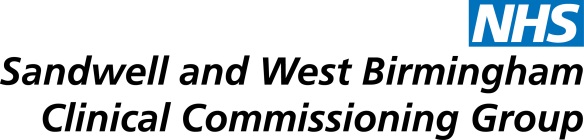 ScarsdaleNightingale CloseNewbold RoadChesterfieldDerbyshireS41 7PFDate: 18 August 2020FREEDOM OF INFORMATION – DECISION NOTICEDear RequestorFOI Reference Number: 002006I refer to your email of 01 September 2020 requesting information regarding Termination of Pregnancy Services.I can confirm on behalf of NHS Sandwell and West Birmingham CCG and in accordance with S.1 (1) of the Freedom of Information Act 2000 (FOIA) that we do hold some of the information that you have requested. Further details are provided below:1.	Please confirm the organisations commissioned by the CCG to provide Termination of Pregnancy Services to your patients?
British Pregnancy Advisory Service (BPAS)
2.	Please confirm the end dates of currently commissioned contracts?
	2025 (including 1 year extension)3.	Are any providers currently within an extension period of their contract?
	No
4.	Were contracts awarded through a competitive tender process? 
	Yes
5.	What is the form of contract: AQP or sole provider?
Sole Provider
6.	At what percentage of tariff is each provider delivering services?
This information is not held by the CCG as the pricing structure in our contract is not in line with the Payment by Results tariff.7.	What activity numbers were delivered by each provider, by HRG code, over the past 12 months?This information is not held by the CCG as the activity reporting in our contract is not held by HRG code8.	Please confirm the annualised actual contract values for each provider for 2019/20?
	Marie Stopes International £638,979 (Annualised, Contract ended Q3 19/20)BPAS £1,015,705 (Annualised, Contract started Q4 19/20)9.	Please confirm who (if any) providers are providing ToP services to patients without a contract where a patient has exercised their right to choose a provider? What are the activity numbers delivered per provider?
Following advice from the National NHS Contracts Team, patient choice does not apply. Therefore, there are no additional providers undertaking TOP services due to patient choice.10.	What were the average wait times for providers over the past 12 months? (broken down by month and surgical/medical) This information is not held by the CCG11. 	Do any of the contracted providers sub-contract any parts of the service to an alternative provider? If so, who and what?YES - Walsall Manor Hospital is a sub-contractor to our contracted provider British Pregnancy Advisory for surgical abortion up to 19+6wks. 12.	Does ToP feature on the CCGs commissioning intentions?No
13.	Who is the senior officer (outside of procurement) responsible for this contract?Jenna PhillipsI hope that this answers your queries with the information we currently hold, but if I can be of any further assistance please do not hesitate to contact me. If you are dissatisfied with the handling of your request, you have the right to ask for an internal review. Internal review requests should be submitted within two months of the date of receipt of the response to your original letter and should be addressed toArden & GEM Commissioning Support UnitFOI TEAMagcsu.foi.birminghamccgs@nhs.net If you are not content with the outcome of the review, you may apply directly to the Information Commissioner for a decision. Generally, the ICO cannot make a decision unless you have exhausted the review procedure provided by the CCG. The Information Commissioner can be contacted at: telephone 0303 123 1113, email casework@ico.org.uk https://ico.org.uk/global/contact-us/ Under the terms of the Open Government Licence, you may use and re-use the information provided within this response (not including logos or photographs), free of charge in any format or medium; unless identified as another party’s copyright.http://www.nationalarchives.gov.uk/doc/open-government-licence/version/3/ Yours faithfullySenior FOI Officer, Arden & GEM CSU On behalf of NHS Sandwell and West Birmingham CCG